SCHEDA GREGIONE ABRUZZODIPARTIMENTO LAVORO-SOCIALETIROCINANTE  Cognome e Nome  _____________________________________________ C.F. _________________________________________________Nato/a a: ____________________________________________ Prov ________________________ il _____________________________Residente a  ___________________________________ Prov _________________ Cittadinanza _________________________________Indirizzo Via ___________________________________ n ____________ Telefono ____________________________________Preso in carico da (denominazione Soggetto Attuatore se diverso dal Soggetto Promotore)________________________________________________________________________________Tirocinio di inclusione sociale promosso da (denominazione Soggetto Promotore) _______________________________________Svolto presso (denominazione Soggetto ospitante) ___________________________________________________________Sede del tirocinio _____________________________________________________________________Progetto Formativo individuale sottoscritto in data _________________________________________Periodo dal __________ al __________ Numero complessivo delle giornate e mesi di attività _________________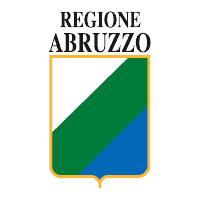 DOSSIER INDIVIDUALE TIROCINIO INCLUSIONE SOCIALE ABRUZZO (T.in.A.)Annotazioni integrative o menzioni di merito ___________________________________________________________Luogo e data________________Il Case Manager (inserire nome, cognome e firma)______________________________________________________Il tutor del Soggetto Promotore (inserire nome, cognome e firma)______________________________________________________Il tutor del Soggetto Ospitante (inserire nome, cognome e firma)_________________________________________________________Il tirocinante (firma)_______________________________________________________________________________